СТАТИЧЕСКИЕ ПРЕОБРАЗОВАТЕЛИ: ЗАРЯДНЫЕ УСТРОЙСТВА (USB-РОЗЕТКИ), ТОРГОВОЙ МАРКИ "STEKKER", СЕРИЯ (ТИП): GLS.МОДЕЛь GLS10-7115-01, GLS10-7115-02, GLS10-7115-03, GLS10-7115-04, GLS10-7115-05, GLS10-7115-06, GLS10-7115-08, GLS10-7116-01, GLS10-7116-02, GLS10-7116-03, GLS10-7116-04, GLS10-7116-05, GLS10-7116-06, GLS10-7116-08Инструкция по эксплуатации и технический паспортОписание устройства и назначениеРозетки электрические (механизмы) ТМ «STEKKER» серии GLS – стационарные штепсельные розетки, предназначенные для удобной зарядки цифровых устройств и гаджетов.2 разъема USB 2.0 Type A дают возможность одновременно заряжать 2 устройства.Суммарный ток заряда составляет 2.1А, при одновременном подключении двух устройств ток заряда делится поровну.Розетки предназначены для скрытой установки и только внутри помещений.Технические характеристики*Технические параметры розетки*Представленные в данном руководстве технические характеристики могут незначительно отличаться в зависимости от партии производства. Производитель имеет право вносить изменения в конструкцию товара без предварительного уведомления (см. на упаковке)КомплектацияМеханизм розетки.Упаковка.Гарантийный талон.Инструкция.Требования эксплуатации и меры предосторожностиУстройство предназначено для работы в сетях переменного тока не более 16А и с номинальным сетевым напряжением не более 250В, которое может быть опасным. Подключение устройства должно осуществляться лицами, имеющими необходимую квалификацию. Обратитесь к квалифицированному электрику.Установка и подключение устройства осуществляется только при отключенном электропитании.Запрещена установка розеток снаружи помещений.Эксплуатация розеток при температуре окружающей среды выше 35°С запрещена. Запрещена эксплуатация прибора с поврежденным корпусом, а также, с поврежденной изоляцией входного или выходного кабеля.Запрещено подключать к USB розетке устройства, ток потребления которых превышает максимальный заявленный.Радиоактивные и ядовитые вещества в состав устройства не входят.ПодключениеДостаньте прибор из упаковки: проверьте внешний вид и наличие всей необходимой комплектации.Выведите подключаемые провода к месту установки розетки.Вставьте подготовленные к монтажу провода в пазы колодки, надежно закрепив провода винтовыми зажимами.Закрепите розетку на месте установки.Установите и защелкните рамку.Проверьте работоспособность розетки.Характерные неисправности и способы их устраненияЕсли при помощи произведенных действий не удалось устранить неисправность, то дальнейший ремонт не целесообразен (неисправимый дефект). Обратитесь в место продажи товара.ХранениеУстройство в упаковке хранится в картонных коробках, в ящиках или на стеллажах в сухих и отапливаемых помещениях.ТранспортировкаТовар в упаковке пригоден для транспортировки автомобильным, железнодорожным, морским или авиационным транспортом.УтилизацияТовар не содержит в своем составе дорогостоящих или токсичных материалов и комплектующих деталей, требующих специальной утилизации. По окончании эксплуатации прибор должен быть утилизирован в соответствии с правилами утилизации твердых бытовых отходов из пластика.СертификацияПродукция сертифицирована на соответствие требованиям ТР ТС 004/2011 «О безопасности низковольтного оборудования», ТР ТС 020/2011 «Электромагнитная совместимость технических средств», ТР ЕАЭС 037/2016 «Об ограничении применения опасных веществ в изделиях электротехники и радиоэлектроники». Продукция изготовлена в соответствии с Директивами 2014/35/EU «Низковольтное оборудование», 2014/30/ЕU «Электромагнитная совместимость».Информация об изготовителе и дата производстваИзготовитель: Ningbo Yusing Electronics Co., LTD, Civil Industrial Zone, Pugen Village, Qiu’ai Ningbo, China / ООО "Нингбо Юсинг Электроникс Компания", зона Цивил Индастриал, населенный пункт Пуген, Цюай, г. Нингбо, Китай. Филиал завода-изготовителя: Zheijiang MEKA Electric Co., Ltd, No. 8 Canghai Road, Lihai Town, Binhai New City, Shaoxing, Zheijiang Province, China / «Чжецзян МЕКА Электрик Ко., Лтд» №8 Цанхай Роад, Лихай Таун, Бинхай Нью Сити, Шаосин, провинция Чжецзян, Китай. Уполномоченный представитель / импортер: ООО «СИЛА СВЕТА» Россия, 117405, г. Москва, ул. Дорожная, д. 48, тел. +7(499)394-69-26.Произведено в Китае.Дата изготовления нанесена на упаковку изделия в формате ММ.ГГГГ, где ММ – месяц изготовления, ГГГГ – год изготовления.Гарантийные обязательстваГарантия на товар составляет 1 год (12 месяцев) со дня продажи.Гарантийные обязательства осуществляются на месте продажи товара. Началом гарантийного срока считается дата продажи товара, которая устанавливается на основании документов (или копий документов) удостоверяющих факт продажи, либо заполненного гарантийного талона (с указанием даты продажи, наименования изделия, даты окончания гарантии, подписи продавца, печати магазина).В случае отсутствия возможности точного установления даты продажи, гарантийный срок отсчитывается от даты производства товара, которая нанесена на корпус товара в виде надписи, гравировки или стикерованием. Гарантийные обязательства не выполняются при наличии механических повреждений товара или нарушения правил эксплуатации, хранения или транспортировки.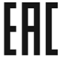 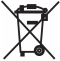 Модель механизма розеткиGLS10-7115-01, GLS10-7115-02, GLS10-7115-03, GLS10-7115-04, GLS10-7115-05, GLS10-7115-06, GLS10-7115-08GLS10-7116-01, GLS10-7116-02, GLS10-7116-03, GLS10-7116-04, GLS10-7116-05, GLS10-7116-06, GLS10-7116-08Входное напряжениеAC 230В/50ГцAC 230В/50ГцТип розеткиUSB 2.0 Type AUSB 2.0 Type A + USB Type CВыходное напряжениеDC 5ВUSB-A: 12В 1,5А/9В 2А/5В 3АUSB-C: 12В 1,67А/9В 2.22А/5В 3АСуммарный выходной ток2.1А3АТип розетки по виду установкиСкрытой установкиСкрытой установкиТип розетки по типу зажимовС винтовыми зажимамиС винтовыми зажимамиКоличество розеток22Максимальное сечение подключаемых проводников2,5мм22,5мм2Материал корпусаABS пластикABS пластикГабаритные размеры (ДхШхВ), мм55х55х4055х55х40Рабочая температура0.. +35°С0.. +35°СКлиматическое исполнениеУХЛ4УХЛ4Степень защиты от пыли и влагиIP20IP20Срок службы 7 лет7 летВнешние проявления и дополнительные признаки неисправностиВероятная причинаМетод устраненияПодключенные устройства не подключены к сетиОтсутствует подключение к сетиПроверьте наличие подключения к сети и, при необходимости, устраните неисправностьПодключенные устройства не подключены к сетиПлохой контактПроверьте контакты в схеме подключения и устраните неисправностьПодключенные устройства не подключены к сетиПоврежден сетевой кабельПроверьте целостность цепей и целостность изоляции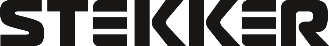 Внимание: для соблюдения гарантийных обязательств, требования к подключению 
и эксплуатации изделия, описанные в настоящей инструкции, 
являются обязательными.Внимание: для соблюдения гарантийных обязательств, требования к подключению 
и эксплуатации изделия, описанные в настоящей инструкции, 
являются обязательными.Внимание: для соблюдения гарантийных обязательств, требования к подключению 
и эксплуатации изделия, описанные в настоящей инструкции, 
являются обязательными.Внимание: для соблюдения гарантийных обязательств, требования к подключению 
и эксплуатации изделия, описанные в настоящей инструкции, 
являются обязательными.Внимание: для соблюдения гарантийных обязательств, требования к подключению 
и эксплуатации изделия, описанные в настоящей инструкции, 
являются обязательными.Данный гарантийный талон заполняется только при розничной продаже продукции торговой марки “Stekker”Данный гарантийный талон заполняется только при розничной продаже продукции торговой марки “Stekker”Данный гарантийный талон заполняется только при розничной продаже продукции торговой марки “Stekker”Гарантийный талонГарантийный талонГарантийный талонДата продажиНаименование изделияНаименование изделияНаименование изделияНаименование изделияКоличествоДата окончания гарантийного срокаПродавец______________________                                                                                Покупатель______________________
МПВНИМАНИЕ! 
Незаполненный гарантийный талон снимает с продавца гарантийные обязательства.
Талон действителен при предъявлении кассового чека (товарной накладной)Продавец______________________                                                                                Покупатель______________________
МПВНИМАНИЕ! 
Незаполненный гарантийный талон снимает с продавца гарантийные обязательства.
Талон действителен при предъявлении кассового чека (товарной накладной)Продавец______________________                                                                                Покупатель______________________
МПВНИМАНИЕ! 
Незаполненный гарантийный талон снимает с продавца гарантийные обязательства.
Талон действителен при предъявлении кассового чека (товарной накладной)Продавец______________________                                                                                Покупатель______________________
МПВНИМАНИЕ! 
Незаполненный гарантийный талон снимает с продавца гарантийные обязательства.
Талон действителен при предъявлении кассового чека (товарной накладной)Продавец______________________                                                                                Покупатель______________________
МПВНИМАНИЕ! 
Незаполненный гарантийный талон снимает с продавца гарантийные обязательства.
Талон действителен при предъявлении кассового чека (товарной накладной)Продавец______________________                                                                                Покупатель______________________
МПВНИМАНИЕ! 
Незаполненный гарантийный талон снимает с продавца гарантийные обязательства.
Талон действителен при предъявлении кассового чека (товарной накладной)Продавец______________________                                                                                Покупатель______________________
МПВНИМАНИЕ! 
Незаполненный гарантийный талон снимает с продавца гарантийные обязательства.
Талон действителен при предъявлении кассового чека (товарной накладной)